W terminie do 31.03 proszę zapisać w zeszycietemat lekcjiwzory (przypomnienie)wykonać zadania  z podręcznikaW razie pytań proszę kontaktować się ze mną przez librusa lub e-maila: anetagrabowska6@gmail.com.TEMAT: Geometria w układzie współrzędnych - zadaniaPrzypomnienie poznanych wzorów1.  wzór na długość odcinka/ odległość punktów w układzie współrzędnych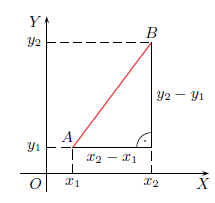 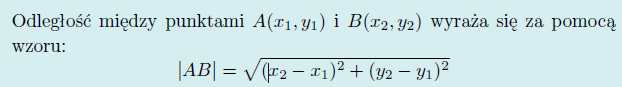 2.  wzór na środek odcinka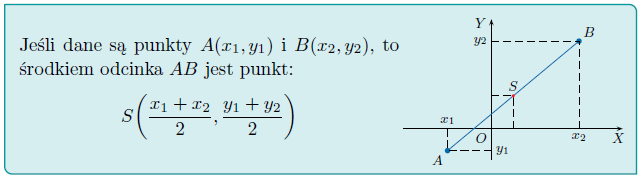 PRZYKŁAD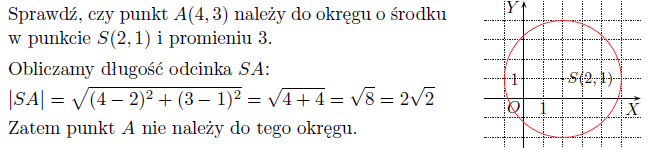 zadanie 7 strona 215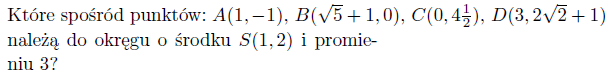 zadanie  6 strona  215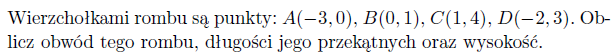 zadanie 3 strona  217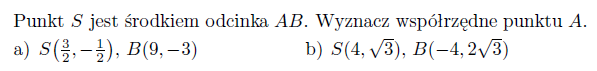 zadanie 3 powt strona  218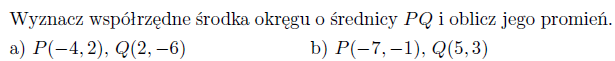 